Задача 2.9.1. Испытания автомобилей (10 баллов). Автомобиль должен проехать с постоянным ускорением прямой участок длиной L от линии старта AB до линии CD и, после её пересечения, развернувшись по дуге окружности на 1800, пересечь эту линию в обратном направлении (см. рис.). Начальная скорость автомобиля равна нулю, а на закругленном участке постоянна и равна скорости, достигнутой при разгоне по прямой. Ускорение автомобиля во время всего движения не должно превышать .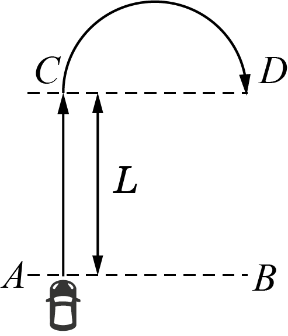 Во сколько раз время t1 движения автомобиля от A до D при разгоне на участке AC с ускорением , превышает минимально возможное время t2 движения от A до D?Возможное решение (С. Кармазин). Пусть разгон происходит с ускорением a. Тогда время движения на участке АС равно , а достигнутая при этом скорость . Минимально возможный радиус закругления определяется максимально возможным ускорением и равен  Время движения автомобиля на закруглении . Общее время.			(1)Выражение в скобках принимает минимальное значение равное 2 при  (неравенство Коши). Таким образом минимально возможное время .				(2)и достигается при , что не противоречит условию .Если не пользоваться неравенством Коши, то следует либо взять производную по a, либо приравнять выражение в скобках из (1) к некоторой переменной , возвести это уравнение в квадрат и решать полученное квадратное уравнение относительно a. Дискриминант этого уравнения окажется равным нулю при  и отрицательным при . Следовательно, y = 2 – это минимально возможное значение для y, и при этом .При разгоне с максимально возможным ускорением  время испытания (выражение (1)) равно. Окончательно, .№Задача 2.9.1. Критерии оценивания (10 баллов)Баллы1Указано, что минимальный радиус закругления при разгоне 22Найдено время движения на участке АС: 13Найдено время движения на закруглении: 14Найдено минимально возможное время испытания t2 (любым способом)3Если идея нахождения минимума не реализована, то за пункт 4 больше 1 балла не ставить5Найдено время испытания t1 при разгоне с максимально возможным ускорением26Получен ответ задачи: 1